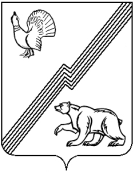 АДМИНИСТРАЦИЯ ГОРОДА ЮГОРСКАХанты-Мансийского автономного округа – Югры ПОСТАНОВЛЕНИЕот  18 декабря 2018 года 									          № 3490О внесении изменений в постановление администрации города Югорска от 15.12.2015 № 3612 «О порядке формирования муниципального задания  на оказание муниципальных услуг (выполнение работ) в отношении муниципальных учреждений города Югорска и финансового обеспечения выполнения муниципального задания»В соответствии со статьей 69.2 Бюджетного кодекса Российской Федерации:1. Внести в приложение к постановлению администрации города Югорска от 15.12.2015 № 3612 «О порядке формирования муниципального задания  на оказание муниципальных услуг (выполнение работ) в отношении муниципальных учреждений города Югорска и финансового обеспечения выполнения муниципального задания» (с изменениями от 19.04.2016 № 861; 12.05.2016 № 1000; 15.09.2017 № 2234, от 22.03.2018 № 821, от 19.11.2018 № 3168) следующие изменения: 1.1. В абзаце первом пункта 2.10 слова «, целевым использованием средств, предоставленных на выполнение муниципального задания,» исключить. 1.2. В приложении 2:1.2.1. В пункте 3.1 части 1 слова «Показатель качества государственной услуги» заменить словами «Показатель качества муниципальной услуги»;1.2.2. В пункте 3.1 части 2 слова «Показатель качества государственной работы» заменить словами «Показатель качества муниципальной работы».2. Опубликовать постановление в официальном печатном издании города Югорска                  и разместить на официальном сайте органов местного самоуправления города Югорска. 3. Настоящее постановление вступает в силу после его официального опубликования              и применяется при формировании муниципальных заданий начиная с 2019 года и планового периода 2020 и 2021 годов.4. Контроль за выполнением постановления возложить на директора департамента финансов администрации города Югорска И.Ю. Мальцеву.Глава  города Югорска                                                                                                А.В. Бородкин